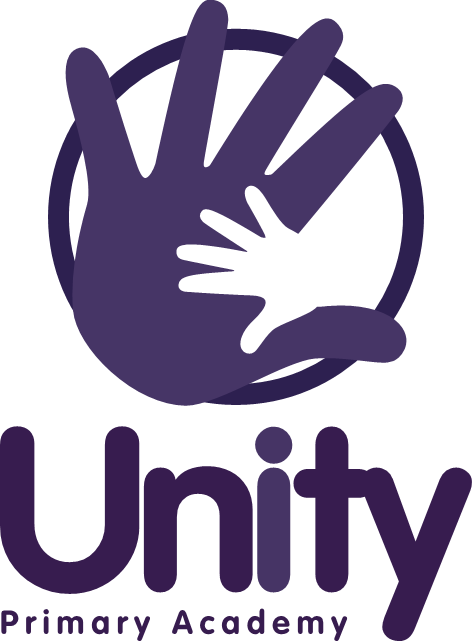 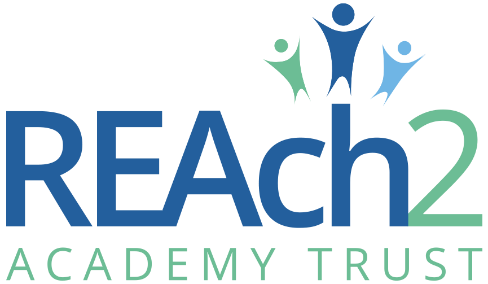 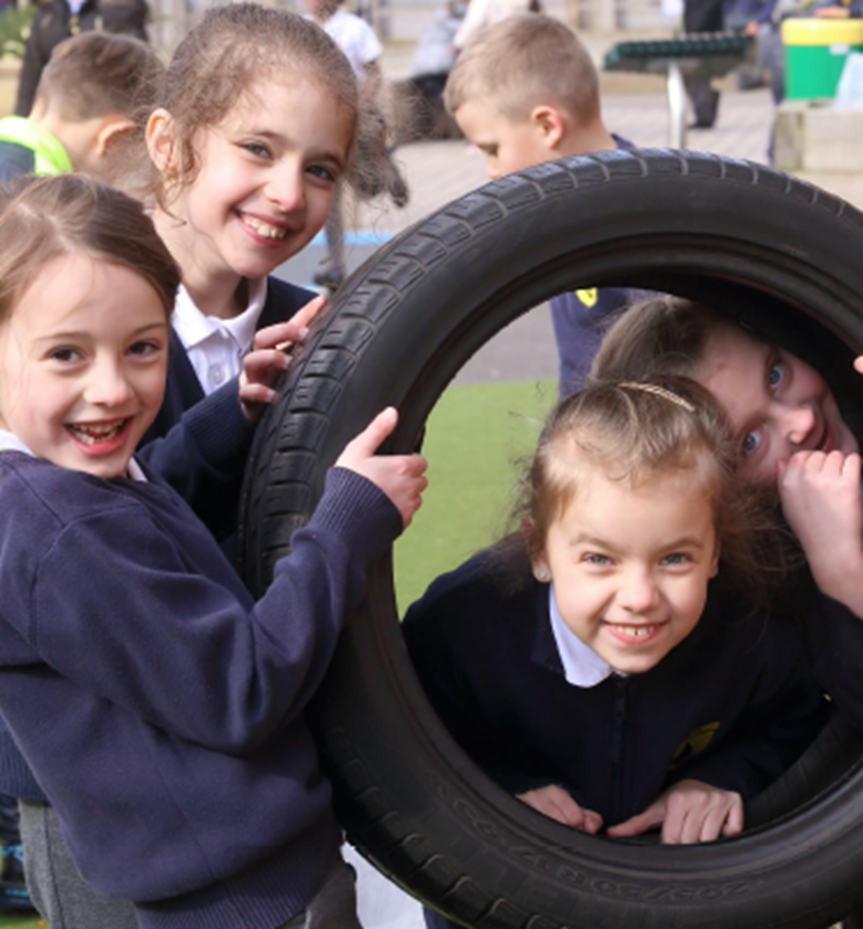 Letter from Cathie Paine, Chief Executive OfficerDear CandidateThank you for your interest in this role within the REAch2 Academy Trust. This is a hugely exciting time for our family of schools. The Trust has been recognised by the Department for Education as being well placed to raise standards and achieve excellence for pupils in a growing number of schools nationwide. We are presented with a rare opportunity to make a real difference to the lives and life chances of so many primary school children – many of whom haven’t previously received the educational opportunities they deserve.The Trust includes schools at all stages of development, from those requiring significant improvement through to existing outstanding schools. As a Trust we are clear about the importance of achieving long term sustainability for our schools. Our vision is to enable individual academies to flourish with real autonomy, whilst also ensuring a strong ethos of support and collaboration across our schools. Employees within REAch2 belong to a national community of professionals, and benefit from a wide range of networks and development opportunities across the Trust. In time, our best teachers are able to work across schools, develop specialisms and step up to leadership roles within and beyond their own academy. The Trust provides a strong culture of collaboration and support, together with high expectations for staff and pupils alike. Those we recruit are able to demonstrate that they share our values, are highly motivated to work with colleagues within and beyond their school to continuously develop their skills and pursue professional excellence and are committed to providing the highest standards of teaching for all children. If that is you then we would be delighted to receive your application.  Cathie Paine 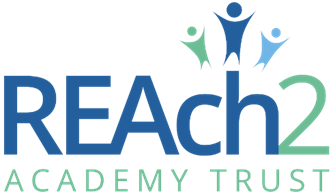 CEOOur Touchstones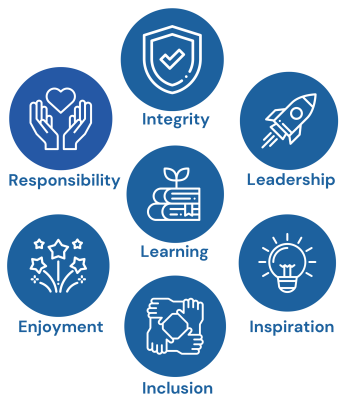 REAch2 is defined by the values of excellence, quality, delivery and standards – these features give the Trust its enduring attributes and its inherent reliability.However, what gives each REAch2 Academy its uniqueness are the Touchstones of the Trust (seen on the right). Just as 500 years ago Touchstones were used to test the quality of the gold they marked, so too our touchstones find what is precious and set these things apart. They are used to express the values and ethos of the Trust and describe what the Trust wants to be known for and how it wishes to operate.With good leadership, we aspire to develop children academically, emotionally, physically and spiritually. We notice talent and spot the ‘possible’ in people as well as the ‘actual’. Developing potential across our Trust becomes a realisation that there is a future worth pursuing for everyone. Children deserve enjoyment in their learning and the pleasure that comes from absorption in a task and achieving their goals. Providing contexts for learning which are relevant, motivating and engaging, release in children their natural curiosity, fun and determination. Inspiration breathes energy and intent into our schools: through influential experiences, children can believe that no mountain is too high and that nothing is impossible.REAch2 serves a wide range of communities across the country and we celebrate the economic, social, cultural and religious diversity that this brings: embracing inclusion ensures that we are a Trust that serves all, believing that everyone can succeed.We take our responsibility seriously. We act judiciously with control and care. We don’t make excuses, but mindfully answer for our actions and continually seek to make improvements.REAch2 is a Trust that has a strong moral purpose, our integrity is paramount. Our mission is to change children's lives by providing the very best quality education we can. Through this, children can fulfil their potential, become happy, successful adults and contribute effectively and meaningfully to society. We welcome the fact that all our decisions and actions are open to scrutiny. You can learn more about REAch2 at our website: www.reach2.orgThe rolePost: 		Higher Level Teaching Assistant (HLTA) – SEND InterventionsContract:	Permanent, 37 hours per week Hours per week.  Monday to Friday, 8.30am till 4.00pm, 39 weeks -Term Time Only plus 5 INSET daysSalary: 		NJC England and Wales, Scale point 8-11Unity Primary Academy is currently a school that over the last 2 years has made significant progress in becoming a Great School!  We are currently oversubscribed and our reputation in the local community is a real strength.  We wish to appoint an aspiring HLTA, who will support the SENCO with SEND administration, deliver SEND interventions to start as soon as possible.  The successful candidate will work effectively with class teachers to support the progress of children with SEND needs alongside the SENCO.  Other teaching commitments might be required based on the needs of the school.  We are an aspiring school, have great collaborations and work very well alongside each other and key stakeholders and have great attitudes.  We offer the right candidate a safe and happy working environment, support each other and invest in ongoing support and development.  Successful candidates should have:A Higher Level Teaching Assistant qualificationExperience of working with and caring for childrenExperience of working with children with special educational needs.High expectations of students in terms of learning, achievement and behaviourEnthusiasm and dedication to developing innovative approaches to learning, teaching, mentoring and guidanceA commitment to promoting and fostering good relationships between children and with parents and colleaguesYou should be:Forward thinking and willing to adapt to the changing needs of the schoolAble to promote the warm, caring and friendly ethos of the school to pupils, parents and the publicAble to perform under pressureConfident to use your own initiative when requiredWhat can we offer you?An active school community with supportive parents;An effective and purposeful learning environment;Excellent professional development opportunities;A supportive working culture that focuses on positive learning behaviour and high expectations for all childrenThe chance to work with a supportive family of schools (REAch2 trust) who share the same passion for primary educationBackground Information about the SchoolUnity Primary Academy is situated within the Greenstead Estate of Colchester with close links to the University of Essex, Colchester Borough Council as well as Essex County Council as well as our cluster REAch2 schools.   We are proud of our achievements to date, and we are continually seeking to invest in the futures of our pupils, families and staff.  We are embarking on a journey of excellence and have the highest aspirations and expectations in all to help create opportunities to become lifelong learners for our students. At Unity we believe in giving every child, every chance, every day and approach this by ensuring we keep the REAch2 Touchstones at the heart of our child centred work.  The school is well resourced and has extensive grounds that allow us to provide varied learning experiences to engage and motivate our children and the school has recently been awarded a Learning Outside the Classroom Silver Award and we engage with organisations such as the Countryside Trust to bring learning to life.  We are also investing in our outdoor provision and are creating additional opportunities to learn life skills and thrive wherever possible.  We are a caring employer who invests in the future of our employees, as only through their excellence can we deliver excellence for the children and families whom we serve. To see more information about the school, please visit our website Unity Primary academy or the REAch2 Website. As a member of the REAch2 Trust, a national family of primary academies, Unity Primary Academy is committed to raising standards and achieving excellent for all pupils whatever their background or circumstance. The Trust provides a strong culture of collaboration and support, together with high expectations for staff and pupils alike. Unity Primary Academy is committed to safeguarding and promoting the welfare of children and young people / vulnerable adults and expects all staff and volunteers to share this commitment. This position is subject to an enhanced DBS check and satisfactory written references.The applicationYou are invited to submit an application form to Mr Labuschagne, Headteacher using recruitment@reach2.orgREAch2 Academy Trust have an Equal Opportunities Policy for selection and recruitment. Applicants are requested to complete the Trust’s online Equality & Diversity Monitoring Form separately. In accordance with our Safeguarding Policy the successful candidate will be required to have an enhanced DBS check.If you would to arrange a visit to the school, please contact the school on 01206 864 226 and ask for Leigh Mullinger – AHT SENCO.The application process and timetableInterviews are scheduled for week commencing 20th May 2024.  If you have been successful at being shortlisted, you will be informed on Friday the 17 May 2024.   Safeguarding, Safer Recruitment and Data ProtectionAt REAch2 we recognise that those who work in an academy are in a unique position in their care of children. The responsibility for all staff to safeguard pupils and promote their welfare, as stated in Section 175 of the Education Act (2002) is one that is central to our ethos, our policies and our actions. All children are deserving of the highest levels of care and safeguarding, regardless of their individual characteristics or circumstances, and we are committed to applying our policies to ensure effective levels of safeguarding and care are afforded to all our pupils. We will seek to recruit the best applicant for the job based on the abilities, qualifications, experience as measured against the job description and person specification. The recruitment and selection of staff will be conducted in a professional, timely and responsive manner and in compliance with current employment legislation, and relevant safeguarding legislation and statutory guidance.All information is stored securely and any information supplied by unsuccessful candidates will be destroyed through a confidential waste system six months after the decision has been communicated, in accordance with our information and records retention policy.The Trust ensures all applicant data is stored and processed appropriately. For further details on how your information will be managed during the recruitment process please refer to our Privacy Notice for Job Applications. Job Description Post:			Higher Level Teaching Assistant (HLTA)Responsible to:	 Class Teacher/Phase Leader/HeadteacherCore PurposeTo be responsible for planning and preparing lessons/learning activities and to deliver these in either a subject specialism or key stage of the national teaching and learning curriculum to a whole class.To cover full classes in the absence of teaching colleagues.To be responsible for recording and reporting on development progress and attainment.To manage and supervise pupil behaviour, and contribute to the maintenance of effective school administration To work under the instruction/guidance of teaching/senior staff to undertake work/care/support programmes, to enable access to learning for pupils and to assist the teacher in the management of pupils and the classroom.  Work may be carried out in the classroom or outside the main teaching area.ResponsibilitiesStrategic direction and development of National Curriculum provision in the school with the support of, and under the direction of the Head and Deputy Head Teacher(s) to:Contribute to a positive ethos in which all pupils have access to a broad, balanced and relevant curriculum;Analyse and interpret relevant school, local and national data relating to their own class and advise the head teacher on the level of resources required to maximise achievement;Liaise with staff, parents/carers, external agencies and other schools to co-ordinate their contribution, provide maximum support and ensure continuity of provision within their class;Consider the views of both pupils and parents/carers and to respond appropriatelyTeaching and Learning:Develop a classroom environment and teaching practice which secures effective learning across the breadth of the National (including Foundation Stage) Curriculum and provides a professional model, clearly demonstrating effective teaching, classroom organisation and display, and high standards of achievement, behaviour and discipline;Support the identification of, and provision for pupils with additional educational needs;Regularly monitor progress of pupils within their class which is then reflected in teaching plans, Evaluate the effectiveness of their teaching and learning by work analysis and use these analyses to guide future improvements; Ensure setting of realistic and challenging expectations for pupils in their classLiaise effectively with staff to ensure the successful transition of pupils through the schoolContribute to meetings, discussions and management systems necessary to co-ordinate the work of the school as a whole;Relationships with Staff:Achieve constructive working relationships with all staffDirect, organise and manage the work of support staff within the classroom,Provide regular information to senior staff on class progress;Effective deployment of staff and resources:Maintain and develop class resources and budget, co-ordinate their deployment and monitor their effectiveness in meeting the class objectives;General Duties:Promote equal opportunities within the school and to seek to ensure the implementation of the school’s equal opportunities policy.Take on any additional responsibilities which might, from time to time, be determined.Other requirements:To participate in training and performance management as required.To have an up-to-date Enhanced DBS Disclosure with barred list.These duties may be varied to meet the changing demands of the school at the reasonable direction of the Headteacher.  This job description does not form part of the contract of employment. It describes the way the post holder is expected to perform and complete the particular duties as set out above.Person Specification All staff are expected to understand and be committed and to contribute to Trust’s commitment to Equal Opportunities for all.Application deadline: Midday, Wednesday 15 May 2024 however applications will be assessed on receipt.Interviews:Week commencing 20 May 2024Contract Details:Permanent contract – 37 hours per week, term time only plus 5 INSET daysSalary:NJC SCP 8-11, Full Time Equivalent £24,702 - £25,979 per annumStart date: As soon as possible Essential DesirableRight to work in the UK*Knowledge/Qualifications and experienceKnowledge/Qualifications and experienceKnowledge/Qualifications and experienceLevel 2 qualification in English/Literacy*Level 2 qualification in Maths/Numeracy*Higher Level Teaching Assistant Qualification*Level 3 qualification in English/Literacy*Level 3 qualification in Maths/Numeracy*Qualified Teacher Status*Evidence of a commitment to safeguarding and promoting the welfare of children and young people*Evidence of excellent classroom practice with the ability to create a class atmosphere that is achievement orientated and to inject pace into a lesson, using strategies that build children’s self-esteem.*Experience of teaching year groups within Foundation Stage/Key Stage 1/Key Stage 2*Evidence of the ability to raise standard significantly in own classroom and throughout the school.*Skills , abilities and personal attributesSkills , abilities and personal attributesSkills , abilities and personal attributesAbility to provide a high quality, well differentiated education and expect high standards from all children.*Ability to contribute effectively to support team work.*Ability to communicate and work effectively with parents/carers and external agencies in partnership.*Enthusiasm for teaching, a positive philosophy and outlook, coupled with a good sense of humour.*The willingness and ability to move between key stages FS/KS1/KS2 if required.*Full knowledge and understanding of the Foundation Stage Curriculum Guidance, National Curriculum and the National Primary Strategy.*ICT skills for both personal and classroom use.*Ability to communicate well, be an effective whole school team member.*Highly organised, with the ability to work on own initiative.*Ability to ensure that policy and procedures are carried out correctly and effectively.*Ability to self-evaluate learning needs and actively seek learning activities.*Understanding of the need at all times for confidentiality and discretion.*Ability to engage in professional dialogue about the curriculum, school organisation, procedures and policies.*Commitment to promote and support the aims of REAch2 *